Артикуляционная гимнастика для губ, щек и языка«Окошко»широко открыть рот - "жарко"закрыть рот - "холодно"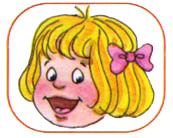 «Чистим зубки»улыбнуться, открыть роткончиком языка с внутренней стороны "почистить" поочередно нижние и верхние зубы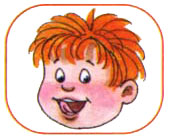 «Месим тесто»улыбнутьсяпошлепать языком между губами - "пя-пя-пя-пя-пя"покусать кончик языка зубками (чередовать эти два движения)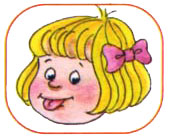 «Чашечка»улыбнутьсяшироко открыть ротвысунуть широкий язык и придать ему форму "чашечки" (т. е. слегка приподнять кончик языка)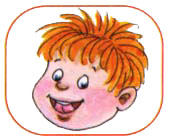 «Дудочка»с напряжением вытянуть вперед губы (зубы сомкнуты)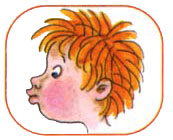 «Заборчик»улыбнуться, с напряжением обнажив сомкнутые зубы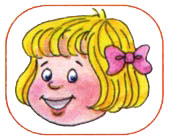 «Маляр»губы в улыбкеприоткрыть роткончиком языка погладить ("покрасить") нёбо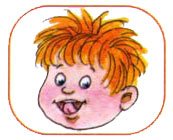 «Грибочек»улыбнутьсяпоцокать языком, будто едешь на лошадкеприсосать широкий язык к нёбу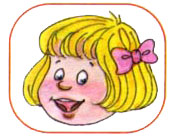 «Кошка сердится»губы в улыбке, рот открыткончик языка упирается в нижние зубывыгнуть язык горкой, упираясь кончиком языка в нижние зубы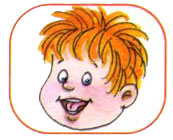 «Поймаем мышку»губы в улыбкеприоткрыть ротпроизнести "а-а" и прикусить широкий кончик языка (поймали мышку за хвостик)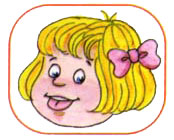 «Лошадка»вытянуть губыприоткрыть ротпоцокатъ "узким" языком (как цокают копытами лошадки)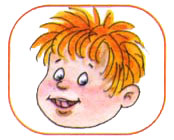 «Пароход гудит»губы в улыбкеоткрыть ротс напряжением произнести долгое "ы-ы-ы..."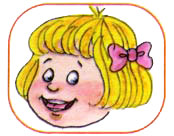 «Слоник пьёт»вытянув вперёд губы трубочкой, образовать "хобот слоника""набирать водичку", слегка при этом причмокивая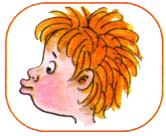 «Индюки болтают»языком быстро двигать по верхней губе - "бл-бл-бл-бл..."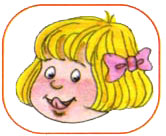 «Орешки»рот закрыткончик языка с напряжением поочередно упирается в щёкина щеках образуются твердые шарики - "орешки"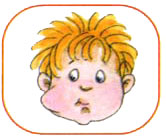 «Качели»улыбнутьсяоткрыть роткончик языка за верхние зубыкончик языка за нижние зубы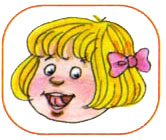 «Часики»улыбнуться, открыть роткончик языка (как часовую стрелку) переводить из одного уголка рта в другой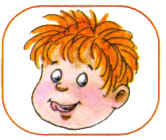 «Блинчик»улыбнутьсяприоткрыть ротположить широкий язык на нижнюю губу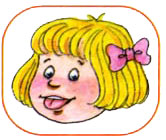 «Вкусное варенье»улыбнутьсяоткрыть ротшироким языком в форме "чашечки" облизать верхнюю губу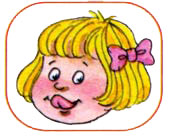 «Шарик»надуть щекисдуть щеки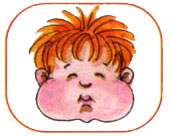 «Гармошка»улыбнутьсясделать "грибочек" (т. е. присосать широкий язык к нёбу)не отрывая языка, открывать и закрывать рот (зубы не смыкать)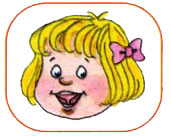 «Барабанщик»улыбнутьсяоткрыть роткончик языка за верхними зубами: "дэ-дэ-дэ..."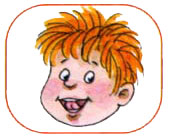 «Парашютик»на кончик носа положить ваткушироким языком в форме "чашечки", прижатым к верхней губе, сдуть ватку с носа вверх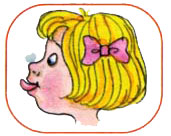 «Загнать мяч в ворота»"вытолкнуть" широкий язык между губами (словно загоняешь мяч в ворота)дуть с зажатым между губами языком (щеки не надувать)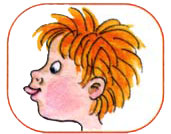 